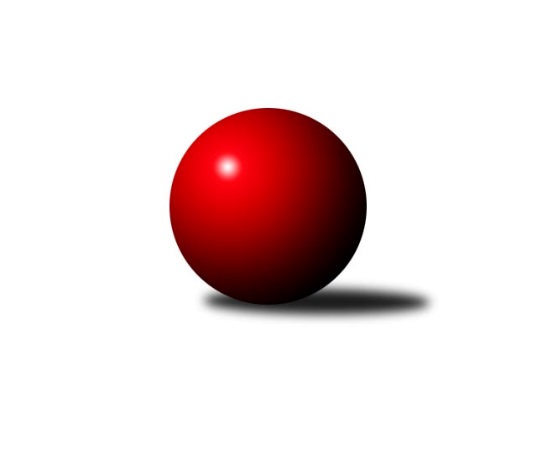 Č.2Ročník 2021/2022	26.9.2021Nejlepšího výkonu v tomto kole: 1673 dosáhlo družstvo: KK SCI Jihlava Krajská soutěž Vysočiny B 2021/2022Výsledky 2. kolaSouhrnný přehled výsledků:TJ Start Jihlava C	- KK Jihlava C	1:5	1546:1581	4.0:4.0	22.9.TJ Třebíč E	- TJ Nové Město na Moravě C	5:1	1634:1464	5.0:3.0	23.9.KK SCI Jihlava 	- KK Jihlava D		dohrávka		21.10.Tabulka družstev:	1.	KK Jihlava C	2	2	0	0	9.0 : 3.0 	8.5 : 7.5 	 1604	4	2.	KK Jihlava D	1	1	0	0	4.0 : 2.0 	6.0 : 2.0 	 1637	2	3.	TJ Třebíč E	2	1	0	1	7.0 : 5.0 	9.5 : 6.5 	 1620	2	4.	TJ Start Jihlava C	2	1	0	1	5.0 : 7.0 	7.5 : 8.5 	 1581	2	5.	KK SCI Jihlava	1	0	0	1	2.0 : 4.0 	3.5 : 4.5 	 1585	0	6.	TJ Nové Město na Moravě C	2	0	0	2	3.0 : 9.0 	5.0 : 11.0 	 1526	0Podrobné výsledky kola:	 TJ Start Jihlava C	1546	1:5	1581	KK Jihlava C	Pavel Přibyl	 	 176 	 230 		406 	 1:1 	 425 	 	215 	 210		Jiří Macko	Tomáš Vestfál	 	 186 	 206 		392 	 2:0 	 369 	 	179 	 190		Dominik Tvrdý	Milan Chvátal	 	 181 	 191 		372 	 0:2 	 402 	 	191 	 211		Luboš Strnad	Jiří Cháb st.	 	 200 	 176 		376 	 1:1 	 385 	 	199 	 186		Jaroslav Nedomarozhodčí: Jiří ChábNejlepší výkon utkání: 425 - Jiří Macko	 TJ Třebíč E	1634	5:1	1464	TJ Nové Město na Moravě C	Marie Dobešová	 	 250 	 202 		452 	 2:0 	 382 	 	187 	 195		Vladimír Bartoš	Martin Janík	 	 191 	 190 		381 	 0:2 	 390 	 	199 	 191		Karel Hlisnikovský	Jiří Pavlas	 	 206 	 176 		382 	 1:1 	 379 	 	185 	 194		Lucie Hlaváčová	Petr Picmaus	 	 210 	 209 		419 	 2:0 	 313 	 	170 	 143		Aleš Hrstkarozhodčí:  Vedoucí družstevNejlepší výkon utkání: 452 - Marie DobešováPořadí jednotlivců:	jméno hráče	družstvo	celkem	plné	dorážka	chyby	poměr kuž.	Maximum	1.	Svatopluk Birnbaum 	KK SCI Jihlava 	453.00	312.0	141.0	4.0	1/1	(453)	2.	Nikola Vestfálová 	TJ Start Jihlava C	439.00	291.0	148.0	7.0	1/1	(439)	3.	Lucie Zavřelová 	KK Jihlava D	427.00	295.0	132.0	9.0	1/1	(427)	4.	Radana Krausová 	KK Jihlava D	421.00	279.0	142.0	5.0	1/1	(421)	5.	Marta Tkáčová 	TJ Start Jihlava C	417.00	295.0	122.0	8.0	1/1	(417)	6.	Jiří Macko 	KK Jihlava C	416.00	297.0	119.0	8.5	2/2	(425)	7.	Petr Picmaus 	TJ Třebíč E	414.50	284.5	130.0	7.0	2/2	(419)	8.	Romana Čopáková 	KK Jihlava D	414.00	289.0	125.0	7.0	1/1	(414)	9.	Jiří Chalupa 	KK SCI Jihlava 	408.00	282.0	126.0	7.0	1/1	(408)	10.	Pavel Přibyl 	TJ Start Jihlava C	406.00	294.0	112.0	11.0	1/1	(406)	11.	Karel Hlisnikovský 	TJ Nové Město na Moravě C	404.50	292.0	112.5	7.5	2/2	(419)	12.	Lucie Hlaváčová 	TJ Nové Město na Moravě C	398.00	281.5	116.5	8.5	2/2	(417)	13.	Jaroslav Nedoma 	KK Jihlava C	393.00	276.5	116.5	10.0	2/2	(401)	14.	Tomáš Vestfál 	TJ Start Jihlava C	384.00	266.0	118.0	8.5	1/1	(392)	15.	Vladimír Dočekal 	KK SCI Jihlava 	384.00	279.0	105.0	10.0	1/1	(384)	16.	Jiří Cháb  st.	TJ Start Jihlava C	379.50	270.5	109.0	11.0	1/1	(383)	17.	Vladimír Bartoš 	TJ Nové Město na Moravě C	378.50	279.5	99.0	11.0	2/2	(382)	18.	Milan Novotný 	KK Jihlava D	375.00	272.0	103.0	11.0	1/1	(375)	19.	Milan Chvátal 	TJ Start Jihlava C	372.00	274.0	98.0	13.0	1/1	(372)	20.	Anna Doležalová 	KK SCI Jihlava 	340.00	252.0	88.0	14.0	1/1	(340)		Marie Dobešová 	TJ Třebíč E	452.00	309.0	143.0	6.0	1/2	(452)		Pavel Tomek 	KK Jihlava C	418.00	297.0	121.0	8.0	1/2	(418)		Adam Straka 	TJ Třebíč E	405.00	284.0	121.0	7.0	1/2	(405)		Luboš Strnad 	KK Jihlava C	402.00	287.0	115.0	12.0	1/2	(402)		Tomáš Dejmek 	KK Jihlava C	401.00	289.0	112.0	8.0	1/2	(401)		Jaroslav Dobeš 	TJ Třebíč E	397.00	290.0	107.0	13.0	1/2	(397)		Zdeněk Toman 	TJ Třebíč E	394.00	281.0	113.0	4.0	1/2	(394)		Jiří Pavlas 	TJ Třebíč E	382.00	269.0	113.0	12.0	1/2	(382)		Martin Janík 	TJ Třebíč E	381.00	269.0	112.0	8.0	1/2	(381)		Libuše Kuběnová 	TJ Nové Město na Moravě C	377.00	271.0	106.0	8.0	1/2	(377)		Dominik Tvrdý 	KK Jihlava C	369.00	276.0	93.0	13.0	1/2	(369)		Aleš Hrstka 	TJ Nové Město na Moravě C	313.00	225.0	88.0	15.0	1/2	(313)Sportovně technické informace:Starty náhradníků:registrační číslo	jméno a příjmení 	datum startu 	družstvo	číslo startu19122	Petr Picmaus	23.09.2021	TJ Třebíč E	2x
Hráči dopsaní na soupisku:registrační číslo	jméno a příjmení 	datum startu 	družstvo	25801	Dominik Tvrdý	22.09.2021	KK Jihlava C	Program dalšího kola:3. kolo29.9.2021	st	17:00	TJ Nové Město na Moravě C - KK SCI Jihlava 	2.10.2021	so	9:30	KK Jihlava C - TJ Třebíč E	3.10.2021	ne	15:30	KK Jihlava D - TJ Start Jihlava C	Nejlepší šestka kola - absolutněNejlepší šestka kola - absolutněNejlepší šestka kola - absolutněNejlepší šestka kola - absolutněNejlepší šestka kola - dle průměru kuželenNejlepší šestka kola - dle průměru kuželenNejlepší šestka kola - dle průměru kuželenNejlepší šestka kola - dle průměru kuželenNejlepší šestka kola - dle průměru kuželenPočetJménoNázev týmuVýkonPočetJménoNázev týmuPrůměr (%)Výkon2xSvatopluk BirnbaumKK SCI Jihlava 4702xSvatopluk BirnbaumKK SCI Jihlava 115.74701xMarie DobešováTřebíč E4521xMarie DobešováTřebíč E110.234521xTomáš FürstKK Jihlava D4461xJiří MackoKK Jihlava C109.984251xJiří ChalupaKK SCI Jihlava 4431xTomáš FürstKK Jihlava D109.794461xJiří MackoKK Jihlava C4251xJiří ChalupaKK SCI Jihlava 109.054431xPetr PicmausTřebíč E4191xPavel PřibylSt. Jihlava C105.06406